12 грудня 2018 року в Інформаційному центрі ЄС ХНЕУ ім. С. Кузнеця для студентів магістратури було проведено ділову гру «Етичні дилеми бізнесу».Гра базується на 10 принципах Глобального договору і безпосередньо стосується сфери корпоративної соціальної відповідальності. Студенти мали можливість проявити знання з корпоративної соціальної відповідальності, зокрема в ролі менеджерів знайти рішення стосовно цілої низки нестандартних проблемних ситуацій з практики міжнародного бізнесу – 40 дилем у сферах захисту навколишнього середовища, трудових відносин, протидії корупції та прав людини. Запропоновані рішення були оцінені з точки зору різних груп впливу.За ходом гри спостерігали координаторка ІЦ ЄС ХНЕУ ім. С. Кузнеця Вікторія Романюк та начальник відділу міжнародних зв'язків Сергій Василик. Всі учасники отримали сувеніри з символікою Євросоюзу.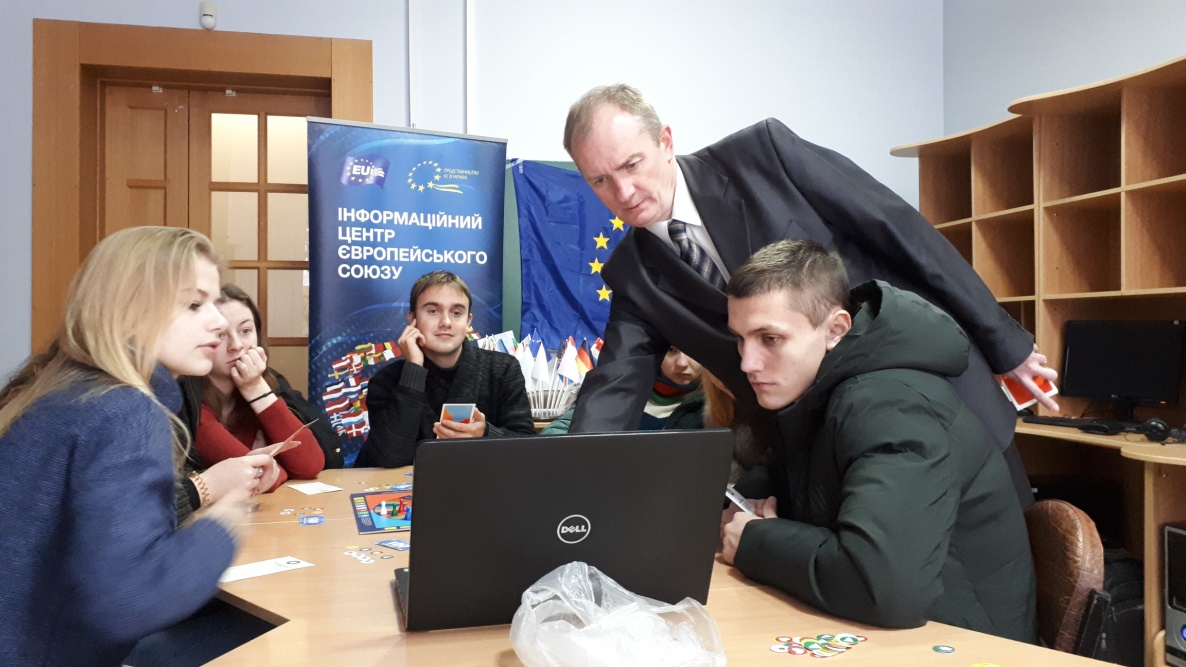 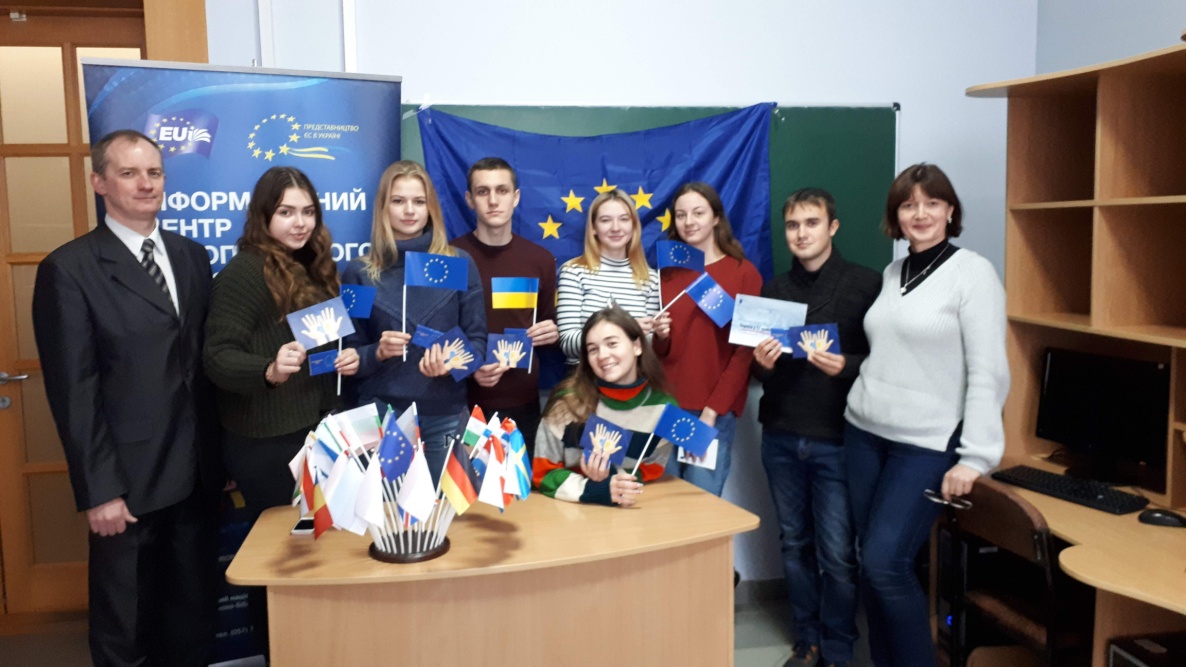 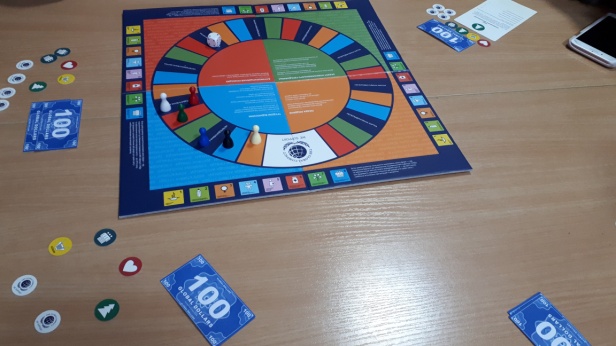 